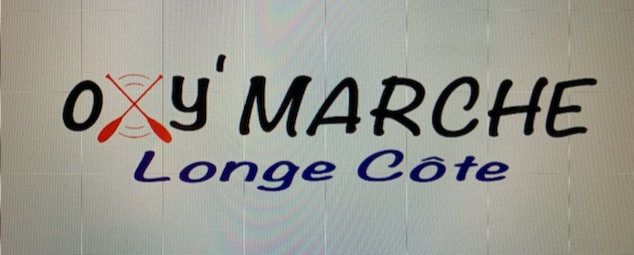 BULLETIN D’ADHESION  2022/2023Renseignements contact Monique 0625151594Je soussigné(e) :  Nom :                                                                                        Prénom :                                                        Né(e) le :              Adresse :                                                                                                   Emploi :Code postal :                                            Ville :Tel dom :                                                      Port :Email :       Je demande à adhérer Je renouvelle mon adhésionN° de licence FFRandonnée : …………………………………… Si vous êtes adhérent (e) dans une autre association (licence en cours de validité. Joindre photocopie).N° de licence FFRandonnée : …………………………………… Si vous avez été adhérent (e) dans le passé mais non renouvelée.Entrainement les Mardis rdv au Port et samedis matin 9h30 (Hiver) dans l'eau à Canet plage rdv Parking Central parking Côte vermeille en été horaire 8h30 dans l’eau parking Naudo Beach club.Chèque à l'ordre de l’Association OXY’MARCHE LONGE COTE / MARCHE AQUATIQUE  tarif plein de 62€ 	 Licence+ Cotisation du club		  - J’ai noté que la loi n 4-610 du 16 juillet 1984 fait obligation aux associations d’une Fédération sportive d’assurer leur responsabilité civile et celle de leurs adhérents. Je reconnais que cette garantie ne me sera acquise que par le paiement annuel de la cotisation pour le type de licence que j’ai choisi, ce paiement déclenche l’obtention de la licence de la FF Randonnée. Elle est obligatoire pour tous les adhérents. - Je dois fournir un certificat médical (de non-contre-indication à la pratique de la randonnée aquatique et/ou de la marche active et/ou nordique) pour l’obtention de la licence. Il ne sera délivré aucune licence sans présentation de ce certificat médical- Dans le cadre de notre association, des photos peuvent être utilisées en vue de promouvoir nos activités. Nous sollicitons donc vos autorisations      oui □ non □(Mention manuscrite : Lu et approuvé) A :………………………………... Le : ……………… Signature :